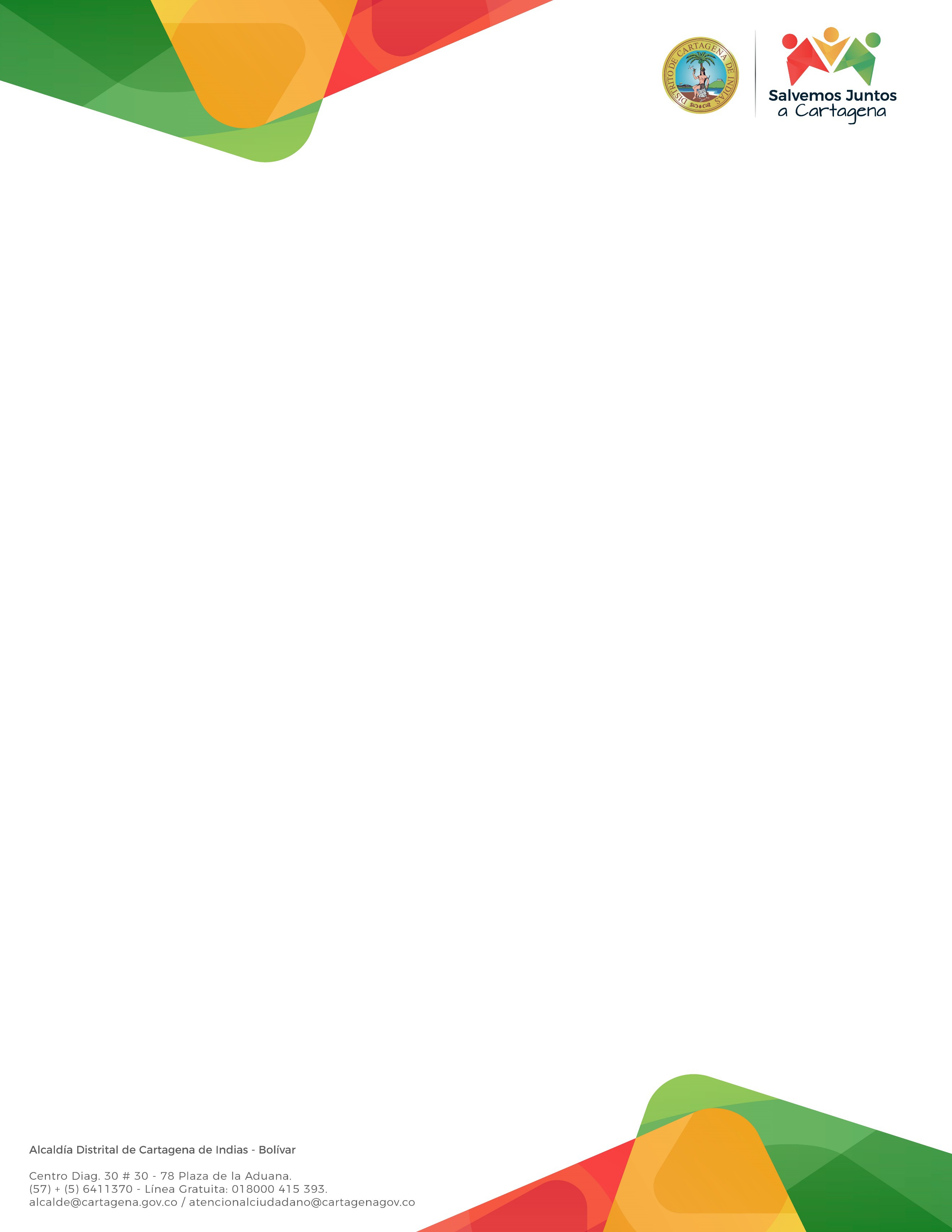 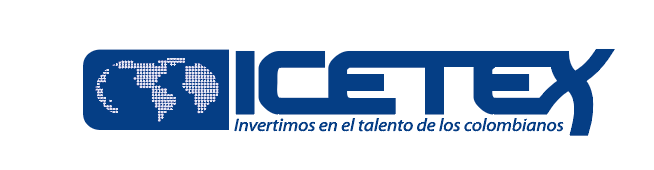 CONVOCATORIAOLGA DEL CARMEN VILLEGAS ROBLES - FORMACIÓN AVANZADA 2023-1: MAESTRÍA EN LA LINEA DE ESCUELA CONVIVENCIA ESCOLAR, CONSTRUCCIÓN DE CIUDADANÍA Y PAZ, PARA DOCENTES Y DIRECTIVOS DOCENTES DE ESTABLECIMIENTOS EDUCATIVOS OFICIALESANEXO 1OFERTA DE PROGRAMA DE MAESTRÍAMAESTRÍANOTA 24: La apertura y desarrollo de las maestrías y doctorados depende de la conformación de grupos con un número mínimo de educadores. Si el número de inscritos es menor al número de cupos disponibles, el Ministerio de Educación no garantiza que el programa se desarrolle.NOMBRE_INSTITUCIÓNNOMBRE_DEL_PROGRAMASEDEMODALIDADUNIVERSIDAD DE CARTAGENAMaestría en Conflicto Social y Construcción de PazCartagenaPresencial